ПОСТАНОВЛЕНИЕАдминистрации Муниципального образования«Мамхегское сельское поселение»                         от 02.12.2019.  №50                                                                  а.Мамхег «О внесении изменений и дополнений в административный регламент  по исполнению муниципальной функции  " Осуществление муниципального контроля, за обеспечением сохранности автомобильных дорог общего пользования местного  значения Мамхегского  сельского поселения»     В соответствии с Федеральным законом от 06.10.2003 № 131-ФЗ «Об общих принципах организации местного самоуправления Российской Федерации», Федеральным законом от 26.12.2008 № 2294-ФЗ «О защите прав юридических лиц и индивидуальных предпринимателей при осуществлении государственного контроля (надзора) и муниципального контроля», администрация муниципального образования «Мамхегское сельское поселение»ПОСТАНОВЛЯЕТ:          1. Внести изменение и дополнение в административный по исполнению муниципальной функции  " Осуществление муниципального контроля, за обеспечением сохранности автомобильных дорог общего пользования местного  значения Мамхегского  сельского поселения" от  02.05.2017 года  №16 следующие изменения и дополнения:1) подпункт 3.3.1, пункта 3.3.  раздела 3. Изложить в новой редакции следующего содержания:3.3.1. Муниципальный дорожный контроль на территории Мамхегского сельского поселения Шовгеновского района осуществляет специалист по имущественно-земельным отношениям, ЖКХ и благоустройству Администрации, а также другие должностные лица на основании распоряжения Главы поселения. 2) дополнить новым разделом 3.1 следующего содержания:3.1.Организация и проведение мероприятий, направленных на профилактику нарушений обязательных требований3.1.1 В целях предупреждения нарушений юридическими лицами и индивидуальными предпринимателями обязательных требований, устранения причин, факторов и условий, способствующих нарушениям обязательных требований, специалист по имущественно-земельным отношениям, ЖКХ и благоустройству осуществляет мероприятия по профилактике нарушений обязательных требований в соответствии с ежегодно утверждаемыми программами профилактики нарушений.3.1.2 В целях профилактики нарушений обязательных требований специалист по имущественно-земельным отношениям, ЖКХ и благоустройству:- обеспечивает размещение на официальном сайте перечня нормативных правовых актов или их отдельных частей, содержащих обязательные требования, оценка соблюдения которых является предметом муниципального контроля, а также текстов соответствующих нормативных правовых актов;- осуществляет информирование юридических лиц, индивидуальных предпринимателей по вопросам соблюдения обязательных требований, в том числе посредством разработки и опубликования руководств по соблюдению обязательных требований, проведения семинаров и конференций, разъяснительной работы в средствах массовой информации и иными способами. В случае изменения обязательных требований специалист по имущественно-земельным отношениям, ЖКХ и благоустройству подготавливает и распространяет комментарии о содержании новых нормативных правовых актов, устанавливающих обязательные требования, внесенных изменениях в действующие акты, сроках и порядке вступления их в действие, а также рекомендации о проведении необходимых организационных, технических мероприятий, направленных на внедрение и обеспечение соблюдения обязательных требований;- обеспечивает регулярное (не реже одного раза в год) обобщение практики осуществления муниципального контроля и размещение на официальном сайте соответствующих обобщений, в том числе с указанием наиболее часто встречающихся случаев нарушений обязательных требований с рекомендациями в отношении мер, которые должны приниматься юридическими лицами, индивидуальными предпринимателями в целях недопущения таких нарушений;- выдает предостережения о недопустимости нарушения обязательных требований.3.1.3. При наличии сведений о готовящихся нарушениях или о признаках нарушений обязательных требований, полученных в ходе реализации мероприятий по контролю, осуществляемых без взаимодействия с юридическими лицами, индивидуальными предпринимателями, либо содержащихся в поступивших обращениях и заявлениях (за исключением обращений и заявлений, авторство которых не подтверждено), информации от органов государственной власти, органов местного самоуправления, из средств массовой информации, в случаях если отсутствуют подтвержденные данные о том, что нарушение обязательных требований, требований, установленных муниципальными правовыми актами, причинило вред жизни, здоровью граждан, вред животным, растениям, окружающей среде, объектам культурного наследия (памятникам истории и культуры) народов Российской Федерации, безопасности государства, а также привело к возникновению чрезвычайных ситуаций природного и техногенного характера либо создало непосредственную угрозу указанных последствий, и если юридическое лицо, индивидуальный предприниматель ранее не привлекались к ответственности за нарушение соответствующих требований, Комитет объявляет юридическому лицу, индивидуальному предпринимателю предостережение о недопустимости нарушения обязательных требований и предлагает юридическому лицу, индивидуальному предпринимателю принять меры по обеспечению соблюдения обязательных требований, требований, установленных муниципальными правовыми актами, и уведомить об этом в установленный в таком предостережении срок специалист по имущественно-земельным отношениям, ЖКХ и благоустройству.3.1.4. Предостережение о недопустимости нарушения обязательных требований должно содержать указания на соответствующие обязательные требования, требования, установленные муниципальными правовыми актами, нормативный правовой акт, их предусматривающий, а также информацию о том, какие конкретно действия (бездействие) юридического лица, индивидуального предпринимателя могут привести или приводят к нарушению этих требований.3.1.5. Составление и направление предостережения о недопустимости нарушения обязательных требований, подачи юридическим лицом, индивидуальным предпринимателем возражений на такое предостережение и их рассмотрения, порядок уведомления об исполнении такого предостережения определяются Постановлением Правительства Российской Федерации от 10.02.2017 N 166.3) приложение №5 изложить в следующей редакции:	Приложение № 5Республика Адыгея Шовгеновский районАдминистрация  Мамхегского сельского поселенияПредписаниеоб устранении правонарушений     В порядке осуществления   муниципального   дорожного контроля   в Мамхегском сельском поселении мною____________________________________________________________________                                                                             (Ф.И.О.)проведена проверка соблюдения земельного законодательства на территории:________________________________________________________________________________                                (наименование и местонахождение   юридического лица или Ф.И.О.)     В результате проверки установлено, что __________________________________________________________________________________________________________________________________________________________________________________________________________ (описание нарушения: где, когда, на какой   площади    оно    совершено; наименование   законодательных   и нормативно правовых актов с указанием статей, требования которых были нарушены)Данное нарушение совершено _____________________________________________________                                              (наименование юридического лица или Ф.И.О. индивидуального предпринимателя) Руководствуясь Административным регламентом  по   осуществлению муниципальной функции по исполнению функции осуществления муниципального дорожного контроля на территории Мамхегского сельского поселения,  утвержденным  Постановлением главы  муниципального образования, обязываю:устранить вышеуказанное нарушение, а именно в срок до ______________________________________________________________________________________________________________                                                       (содержание предписания и срок его выполнения) Информацию об  исполнении  настоящего  уведомления  с   приложением необходимых     документов,    подтверждающих    устранение    дорожного правонарушения, или ходатайство о продлении срока  исполнения уведомления с указанием причин и принятых мер по устранению дорожного правонарушения предоставить по  адресу: Республика Адыгея, Шовгеновский район, а.Мамхег, ул.Советская, д.54А.Специалист по муниципальномудорожному контролю                                         _____________            ______________________                                                                                             (подпись)                                    (Ф.И.О.)Направлено заказным письмом с уведомлением: _____________________________________                                                                                                                (адресат, дата, № почтовой квитанции)__________________________________________________      2. Разместить настоящее постановление на официальном сайте администрации «Мамхегское сельское поселение» в сети интернет и обнародовать в районной газете «Заря».3. Контроль за исполнение настоящего постановления оставляю за собой.Глава администрации МО «Мамхегское сельское поселение»                                                 Р.А. Тахумов РЕСПУБЛИКА АДЫГЕЯАдминистрацияМО «Мамхегское сельскоепоселение»385440, а. Мамхег,,ул. Советская,54а.88-777-3-9-22-34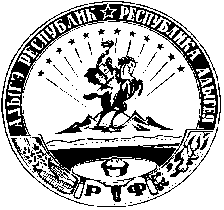 АДЫГЭ РЕСПУБЛИКМуниципальнэ образованиеу«Мамхыгъэ чъыпIэ кой»иадминистрацие385440, къ. Мамхэгъ,ур. Советскэм, 54а.88-777-3-9-22-34от№